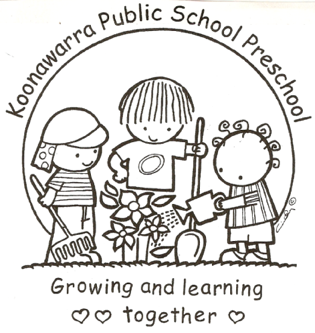 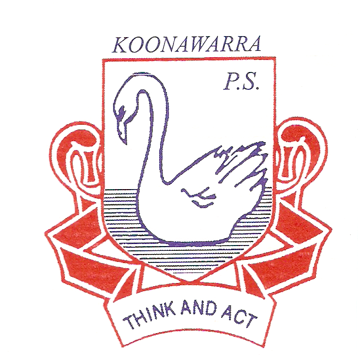 Preschool educators will need to act promptly in an emergency. The following information, with contact telephone numbers, will be clearly displayed next to each preschool telephone at all times:  Emergency number – 000 Poisons Information Centre (24hours)- 13 11 26 Local hospital casualty department Local police Street address and telephone number of the preschool Nearest crossroad to the preschool premises.The school emergency management plan procedures details preschool procedure to follow in case of ﬁre, bomb threat or any other emergency situation that requires evacuation of the building or lock down.All preschool staff, including relief staff, will be made aware of the emergency evacuation procedures. Copies of the procedures will be displayed in a prominent position at each preschool exit.All educators and children in the preschool will practice emergency evacuation procedures once a term. This involves one fire evacuation per group per term and one lock down procedure per group per term. Details of each preschool practice, including an evaluation of the procedures followed, will be recorded in on the ‘Evacuation / Lockdown Procedure Evaluation’ kept with the Evacuation and Lockdown plans.Evacuation and Lockdown procedures must be clearly visible at all exit points within the Preschool.The school will develop (and review annually) a risk assessment plan for emergency evacuations.Current 30/03/2017Next ReviewMarch 2018Regulation(s)R.97-98National Quality Standard(s)2.3.2 Every reasonable precaution is taken to protect children from harm and any hazard likely to cause injury2.3.3 Plans to effectively manage incidents and emergencies are developed in consultation with relevant authorities, practiced and implementedRelevant DoE Policy and linkEmergency Management ProceduresReporting School accidents Policy PD/2002/0064/V04Implementation Document: Reporting School Accidents support documentRelevant School ProcedureKoonawarra Public School Evacuation and Lockdown Procedures.DoE Preschool Handbook January 2016Wellbeing, page 42Key ResourcesEmergency management  https://detwww.det.nsw.edu.au/workhealthandsafety/emergency-management